Application form for the #Tirana100 Workshop 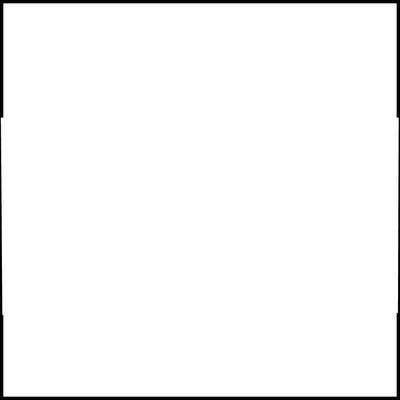 Family name : __________________________________________________________  First name: ____________________________________________________________ Date of birth : ______________________ Nationality : _________________________ Postal address : _________________________________________________________  E-mail :________________________________________________________________ Mobile phone: _________________________________________________________ Somebody to contact in case of problem: __________________________ Tél.: ________________________ Degrees: ________________________________________________________________________________ Current situation: _________________________________________________________________________ Participation to other collective works:_________________________________________________________How did you hear about Les Ateliers?  Skills (from 0: nul to 4 : mastery) Describe yourself in 80 words (in English) Former participation Friend/colleague University/professors Internet Other (please specify) LANGUAGES 0 1 2 3 4 English AlbanianOther (please specify) EXPRESSION 0 1 2 3 4 Hand drawing Computer drawing Indesign software Oral / written presentations Team work SPECIFIC SKILLS 0 1 2 3 4 Urban Planning Design EconomyRural development Engineering Landscape design Sociology Other (please specify) : 